LIGA DEPARTAMENTAL DE FUTBOL DE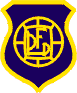 TRIBUNAL DE DISCIPLINA BOLETÍN N° 12/19 PRIMERA, RESERVA YFEMENINO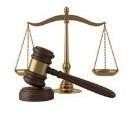 miércoles, 8 de mayo de 2019Visto 1En el día de la fecha, miercoles 8 de mayo del 2019, se reúne el tribunal de disciplina, en las oficinas de la liga departamental de futbol de punilla ubicado en la calle Sarmiento 829 de la ciudad de Cosquín.Visto y considerando el descargo presentado por el club Atl. River Plate por la suspensión del encuentro contra el club EMFI el pasado domingo 5 del corriente, este tribunal pide descargo escrito al club EMFI por la suspensión de dicho partido antes del martes 14 de mayo a presentarse en las oficinas de la liga.Publiquese.Visto 2En el día de la fecha, miercoles 8 de mayo del 2019, se reúne el tribunal de disciplina, en las oficinas de la liga departamental de futbol de punilla ubicado en la calle Sarmiento 829 de la ciudad de Cosquín.Visto y considerando el informe arbitral y la planilla de juego este tribunal pide descargo al delegado del club Villas Unidas por la falta del DNI del Sr. Jose Mercado antes del martes 14 de mayo a presentarse en las oficinas de la liga.Publiquese.Fallo 1Gonzalez Mario Oscar DNI 23940276 reconsideración.Visto el pedido de reconsideración del Sr. Gonzalez Mario Oscar de San Esteban, este Tribunal toma conocimiento del accionar de Comisión Directiva. Por dicho hecho, este Tribunal decide archivar la presente causa.Por todo lo expuesto anteriormente, este Tribunal RESUELVE:Archivar la reconsideración del Sr. Gonzalez Mario Oscar de San Esteban.Publíquese y archívese.Fallo 2En el día de la fecha, miercoles 8 de mayo del 2019, se reúne el tribunal de disciplina, en las oficinas de la liga departamental de futbol de punilla ubicado en la calle Sarmiento 829 de la ciudad de Cosquín.Visto y considerando el descargo presentado por el club Huerta Grande, por la expulsión del señor Benjamin Merlo nº de carnet 0838  en el encuentro del día 6 de abril en el encuentro de 4ta División disputado contra el club River Plate de La Falda y luego fue incluido en la planilla de juego del domingo 7 de abril del 2019 ante el club San Esteban, este tribunal reviso el informe, antes lo antes mencionado resuelve:No sancionar al club Sp. Huerta Grande ya que la expulsión  es informada por el arbitro luego del encuentro y no figura en planilla lo que imposibilita al club Sp Huerta Grande al acceso a la información necesaria.Habilitar al jugador Benjamin Merlo nº de carnet 0838.Publiquese y archivese.Lista de 4 amarillas:Huerta:Ismael Rojas 15850River:Pablo Farias 1517625 de Mayo:Jonathan Agüero 11822San Esteban:Diego Bracamonte 15964	Lucas Britos 15658Leones:Enzo Gomez 14757	Pittys:Fernando Flores 14029EMFI:Tupac Franchevich 13263Miembros presentes: Goñi Ivan, García Pablo, Lasso Leandro,  Dr. Brito Gabriel.	JUGADORN.º DE CARNETARTSANCIONCLUBDT Nicolas Liendo32504337260/186/452fechas PittysCecilia Aguirre15910207 inc M1fechaPittysRocio Sanchez150211861fechaRacingJorge Cavanna11144207 inc M1fechaRacingRaul Pereyra28345223260/1861fechaSp. RivadaviaLautaro Pedernera13870200 inc A/1864fechasSp. RivadaviaLucas PRaz10904200 inc A4 fechasSp. RivadaviaOscar Aguirre129902071fecha25 de MayoGerman Armeria117121861 fechaBrasilMaximiliano Gomez134092071fechaCapilla del MonteDT Jose Mercado260/1926 fechasVillas UnidasAlexis Quiroga160442071fechaSan EstebanLisandro Salguero10646205 inc F y 64fechasMartin FerreyraMatias Pedernera118262081fechaAtl. La FaldaJoaquin Pûerta160512081fechaLeones